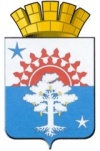 Муниципальное образованиеСеровский городской округМуниципальное бюджетноеобщеобразовательное учреждениесредняя общеобразовательная школа п. Красногнлинный		 Утверждаю	Директор ______Е.Г. ТренихинаПриказ № 68-одот 8 апреля 2020Отчет о результатах самообследования за 2019 годмуниципального бюджетного общеобразовательного учреждениясредней общеобразовательной школы п. КрасноглинныйСеров, 2020Общая характеристика школыУчредитель: муниципальное образование Серовский городской округ в лицеадминистрации Серовского городского округа.Организационно-правовая форма ОУ –  бюджетное  учреждение. Тип – общеобразовательная организация.Юридический и фактический адрес: 624992, Свердловская обл., Серовский район, п. Красноглинный, ул. Лесная, 5 а. Лицензия на образовательную деятельность Серия 66Л01 № 0005680, рег. № 18926  выдана Министерством общего и профессионального образования Свердловской области от 12.08.2016 бессрочно.Школа реализует следующие уровни образования:начальное общее образование (срок освоения 4 года); основное общее образование (срок освоения 5 лет); 	среднее общее образование (срок освоения 2 года);Свидетельство о государственной аккредитации Серия 66А01 №0001889, рег. № 9282 выдана Министерством общего и профессионального образования Свердловской области  от 08.12.2016сроком до 23.05.2023 .Устав утвержден Постановлением администрации СГО от 22.12.2015г. №1987.Контингент обучающихсяЧисленность обучающихся по состоянию на 01.01.2020 г.3.Структура управления школойНа основании Устава управление   Школой   осуществляется   в   соответствии   с законодательством Российской Федерации, строится на основе сочетания принципов единоначалия и коллегиальности, обеспечивающих государственно-общественный характер управления Школой. К компетенции Учредителя относится: утверждение Устава, внесение в него изменений; рассмотрение и одобрение предложений директора Школы о создании и ликвидации филиалов Школы, об открытии и о закрытии ее представительств; реорганизация и ликвидация Школы, изменение ее типа;утверждение передаточного акта или разделительного баланса; назначение ликвидационной комиссии и утверждение промежуточного и окончательного ликвидационных балансов; назначение директора Школы и прекращение его полномочий, а также заключение и прекращение трудового договора с ним,  прекращения его полномочий и (или) заключения и прекращения трудового договора с ним; рассмотрение и одобрение предложений директора Школы о совершении сделок с недвижимым имуществом и особо ценным движимым имуществом, закрепленным за ней учредителем или приобретенным за счет средств, выделенных учредителем; решение иных  вопросов, предусмотренных действующим законодательством.Органы управления Школой: 1) Директор Школы4) Педагогический совет;5) Общее собрание работников.Структура, порядок формирования, срок полномочий и компетенция органов управления Школой, порядок принятия ими решений и выступления от имени Школы устанавливаются Уставом Школы в соответствии с законодательством Российской Федерации.4. Условия осуществления образовательной деятельностиВ целях качественного осуществления образовательного процесса в ОО организации созданы необходимые условия.  Материальная база, ресурсы  и информационно-техническое обеспечение МБОУ СОШ п. Красноглинный отвечают требованиям  нормативно-правовой документации и реализуемых программ.Приоритетным направлением в ОО является введение ФГОС НОО для детей с ОВЗ и реализация ФГОС НОО и ФГОС ООО. Актуальным является развитие интереса детей к инженерно-техническим и информационным технологиям.С целью реализации этого направления в 2018 году прошли обучение по программам повышения квалификации – 10 человек (61,7%).Изменения качественных показателей педагогического коллектива. Отмечается тенденция роста членов педагогического коллектива: на работу приходят молодые специалисты (учителя начальных классов). Уровень квалификации 97,6% работников школы по занимаемым должностям соответствует квалификационным характеристикам по соответствующей должности. Из 35 педагогов МБОУ СОШ п. Красноглинный имеют высшую квалификационную категорию - 3 (8,5%) чел., первую квалификационную категорию – 12 (34,2%) чел., 8 педагогов, работают менее 5-х лет (в том числе молодые специалисты). Все педагоги школы, участвующие в реализации ФГОС ОО, прошли повышение квалификации (в объеме не менее 16 часов). Повышение квалификации по ФГОС НОО обучающихся с ОВЗ за последние 3 года прошли 4 (9,4%) педагогов. Профессиональный образовательный ценз педагогов способствует совершенствованию образовательного процесса, повышению квалификационного уровня педагогов. 32 (95,3)% учителей имеют профессиональное образование в соответствии с профилем преподаваемых предметов. Директор и заместители директора прошли профессиональную переподготовку по направлению «Государственное и муниципальное управление», «Менеджмент в образовании». Разработан Перспективный план повышения квалификации педагогических работников МБОУ СОШ п. Красноглинный до 2021 г.г., на основании которого составляется План повышения квалификации на учебный год. Приоритетным направлением является обучение педагогов по вопросам реализации ФГОС ОО,  ФГОС СО реализации Федерального Закона № 273-ФЗ от 29.12.2012 г. «Об образовании в РФ», планируется дальнейшее развитие профессиональной компетентности учителей по вопросам освоения и применения в образовательном процессе современных педагогических технологий.Используются следующие формы повышения квалификации: участие в конференциях, обучающих семинарах и мастер-классах, участие в различных педагогических проектах, создание и публикация методических материалов. В сравнении с 2018 годом увеличилось количество участников в профессиональных и предметных конкурсах различного уровня. Исходя из анализа активности учителей в представлении своего опыта работы педагогическому сообществу, поставлены следующие задачи: привлечь к анализу обобщению и распространению опыта работы молодых специалистов, опытных педагогов и вновь пришедших учителей; способствовать увеличению количества публикаций педагогов в журналах и сборниках педагогических научно-практических конференций разного уровня.5. Финансовое обеспечение функционирования и развития школыФинансово-экономический механизм развития школы основан на дальнейшем совершенствовании следующих принципов:- нормативного финансирования;- сочетание бюджетного финансирования с развитием различного рода                 - внебюджетной деятельности;- соблюдение строго режима экономии за счет повышения эффективности - расходования бюджетных средств.Основным источником финансирования МБОУ СОШ п. Красноглинный является бюджет города и области. Внебюджетными источниками финансирования школы являются:-поступления благотворительных (добровольных) пожертвований;6. Режим обученияВ 2019 году режим работы школы с 8-00 до 20-00. Обучение в одну смену с 9-00 до 15-15. Длительность урока 40 минут. Перемены по 10 минут, две перемены после второго и третьего урока 20 минут. С 15-00 до 20-00 проводятся занятия в группах продленного дня (12-00 до 16-00), во второй  половине дня  проводятся занятия в рамках организации  внеурочной деятельности.7. Организация питанияВ МБОУ СОШ п. Красноглинный в соответствии с установленными требованиями СанПиН созданы следующие условия для организации питания обучающихся:предусмотрены производственные помещения для хранения, приготовления пищи, полностью оснащенные необходимым оборудованием (торгово-технологическим, холодильным, весоизмерительным), инвентарем;предусмотрены помещения для приема пищи, снабженные соответствующей мебелью;разработан и утвержден порядок питания обучающихся (режим работы столовой, время перемен для принятия пищи).Питание в школе организуется на основе примерного меню горячих школьных завтраков и обедов для организации питания детей 6,5-11 и 11-18 лет в общеобразовательных учреждениях. Реализация продукции, не предусмотренной утвержденными перечнями и меню, не допускается.Организацию питания в школе осуществляет ответственный за организацию питания, назначаемый приказом директора из числа административного персонала школы на текущий учебный год.Порядок организации питания в школеЕжедневно в обеденном зале вывешивается утверждённое директором школы меню, в котором указываются названия блюд, их объём (выход в граммах), пищевая ценность; Часы приема пищи устанавливаются во время перемены. Отпуск обучающимся питания в столовой осуществляется по классам;Для поддержания порядка в столовой организовано дежурство педагогических работников; Классные руководители организуют разъяснительную и просветительскую работу с обучающими и родителями (законными представителями) о правильном питании, несут ответственность за организацию питания обучающихся класса, осуществляют сбор родительской платы для организации питания за счёт средств родителей для сдачи её в столовую.Питание на льготной основе за счет средств бюджета города предоставляется следующим категориям обучающихся:детям из многодетных семей;детям из малообеспеченных семей (субсидии из отдела соц. защиты);детям сиротам и детям, оставшимся без попечения родителей (законных представителей);детям, находящимся под опекой;8. Обеспечение безопасностиМеры по инженерно-технической защите объекта (территории):1. Звуковая система оповещения – прибор «Речор».	2. Система наружного и внешнего видеонаблюдения. Мониторы доступны сторожу. Видеорегистраторы запоролены.	3. Система охранного освещения - на крыше здания школы установлены уличные прожекторы.				9. Приоритетные цели и задачи развития школыЦЕЛЬ: Создание условий для адаптации педагогических работников к современным социальным и профессиональным условиям педагогической деятельности, их самореализации, повышения уровня профессионального развития.Задачи:1. Повышение профессиональной компетентности педагогов через систему непрерывного образования и самообразования, активизация деятельности педагогического коллектива по реализации инновационной деятельности;2. Стимулирование и поддержка творческих педагогов;3. Создание развивающей образовательной среды на основе внедрения современных образовательных технологий;4. Повышение качества образовательной деятельности МБОУ СОШ п. Красноглинный за счет совершенствования организационной и управленческой деятельности;5. Формирование и поддержание здоровьесберегающей среды для всех участников образовательных отношений.    Главным органом, который мобилизует усилия педагогического коллектива на выполнение задач, повышения профессионализма учителя, развития его индивидуальности является Педагогический совет школы.     Педагогический совет является постоянно действующим коллегиальным органом школы, созданный для  обеспечения руководства учебно-воспитательным процессом. Задачами Педагогического совета согласно «Положению о педагогическом совете школы», утвержденному приказом директора МБОУ СОШ п. Красноглинный:- реализация государственной политики в области образования; - определение путей реализации содержания образования;- ориентация деятельности педагогического коллектива на совершенствование образовательного процесса;- мобилизация усилий педагогических работников на повышение качества образовательного процесса, удовлетворение образовательных потребностей обучающихся, развитие их способностей и интересов; -решение вопросов о переводе, оставлении на повторное обучение, допуске  к итоговой аттестации, исключении обучающихся;- объединение усилий педагогического коллектива на повышение уровня профессиональной компетентности, внедрение в практику достижений педагогической науки и передового педагогического опыта.Формы организации методической работы в МБОУ СОШ п. Красноглинный: - Выбор и работа педагогического коллектива над актуальной единой методической темой;- Организация работы проблемных групп, создающихся из учителей на основе общих профессиональных интересов;- Методические семинары;- Педагогические чтения, конференции;- Организация и участие педагогов в профессиональных конкурсов различного уровня;- Организация работы с молодыми специалистами и вновь прибывшими педагогами.10. Реализация образовательной программыМБОУ СОШ п. Крсноглинный реализует следующие общеобразовательные программы:Начального общего образования; Основного общего образования;Среднего общего образования.При составлении учебного плана учитывались реальные потребности и возможности школы, вытекающие из условий, в которых работает ОУ, соблюдалась преемственность между классами и уровнями обучения, был учтен опыт прошлых лет, учтено мнение родителей (законных представителей), кадровая и материальная база школы.Часть Учебного плана, формируемая участниками образовательных отношений  определяет содержание образования, обеспечивающего реализацию интересов и потребностей обучающихся школы, их родителей (законных представителей), образовательного учреждения. Проводится анкетирование среди родителей и обучающихся с целью выявления наиболее востребованных курсов. Анализ этих данных учитывается при составлении учебного плана.Система  мониторинга реализации образовательной программыПромежуточная аттестация подразделяется на:•годовую аттестацию - оценку качества усвоения обучающихся всего объёма содержания учебного предмета за учебный год;•четвертную и полугодовую аттестацию - оценка качества усвоения обучающимися содержания какой-либо части (частей) темы (тем) конкретного учебного предмета по итогам учебного периода (четверти, полугодия) на основании текущей аттестации;•текущую аттестацию - оценку качества усвоения содержания компонентов какой - либо части (темы) конкретного учебного предмета в процессе его изучения обучающимися по результатам проверки (проверок).Формами контроля качества усвоения содержания учебных программ обучающихся являются:•формы письменной проверки: К письменным ответам относятся: домашние, проверочные, лабораторные, практические, контрольные, творческие работы; письменные отчёты о наблюдениях; письменные ответы на вопросы теста; сочинения, изложения, диктанты, рефераты и другое.•формы устной проверки: рассказ, беседа, собеседование, зачет и другое.Комбинированная проверка предполагает сочетание письменных и устных форм проверок.Зачёт как форма промежуточной аттестации проводится с обучающимися, проявившими интерес в избранной области знаний в 7 – 11-х классах. Защита реферата, проекта предполагает предварительный выбор учащимися интересующей его темы работы с учётом рекомендации учителя – предметника.Административные  контрольные работы проводятся в соответствии с графиком административных  контрольных работ, утверждаемым директором школы на начало учебного года.Периодичность промежуточной аттестацииПромежуточная аттестация проводится:в 2-9 классах – по четвертям, в 10-11 классах – по полугодиям,Текущий контроль успеваемости обучающихся проводится в течение учебного периода (четверти, полугодия) с целью систематического контроля уровня освоения обучающимися тем, разделов, глав учебных программ за оцениваемый период.Порядок, формы, периодичность, количество обязательных мероприятий при проведении текущего контроля успеваемости обучающихся определяются учителем, преподающим этот предмет, и отражаются в рабочих программах педагога. Формы текущего контроля успеваемости - оценка устного ответа обучающегося, его самостоятельной, практической или лабораторной работы, тематического зачета, контрольной работы и др. Руководители  школьных методических объединений, заместитель директора    контролируют ход текущего контроля успеваемости обучающихся, при необходимости оказывают методическую помощь учителю в его проведении.С целью проведения мониторинга  учебных достижений  обучающихся, повышения качества освоения обучающимися основных образовательных программ основного общего и среднего общего образования  проведено репетиционное  тестирование, ВПР по географии, химии, физике, английскому языку, биологии, истории, математике, русскому языку, обществознанию. Учащиеся  принимают участие в мероприятиях по оценке качества подготовки   обучающихся и реализации образовательных программ в соответствии с графиком, утвержденных приказом министерства образования Свердловской области. В  соответствии  с планом  промежуточной аттестации все обучающиеся 11 (классов участвовали в написании сочинения, предэкзаменационных работы по русскому языку, математике. Выпускники 9, 11  классов выполняли работы  по математике, русскому языку, биологии, химии, истории, обществознанию, литературе, физике, информатике и ИКТ, английский язык  через систему СтатГрад. Всем  обучающимся была предоставлена возможность пройти репетиционное тестирование по предметам по выбору,  отработки  процедуры проведения ЕГЭ, ОГЭ (заполнение бланков). Промежуточная аттестация проводилась по четвертям во 2-4, 5-9 классах и по полугодиям в 10-11- х классах и  включала в себя тематические контрольные работы, административные контрольные работы. 11. Результаты образовательной деятельностиРезультаты   образовательной  деятельности, включающие  в себя результаты внешней оценкиВ 2018-2019 учебном году   в МБОУ СОШ п. Красноглинном обучалось  148  обучающихся.По итогам года  в целом по школе  успеваемость составила  100% ,   качество образования  33%;  отличники -3.2%; неуспевающие-0%  , не аттестованные-0%По уровням  образованияРезультаты  внешней оценки образовательной деятельности:Участие  в ВПР  (апрель 2019г)География  11 классРаботу выполняли  6 обучающихся. Максимальный  первичный балл 21Перевод в отметку  произведён на усмотрение  образовательного  учреждения  по следующей  шкале:Оценка «4»  - от 14 до 17 баллов – 5 обучающихсяОценка «5»  - от 18 до 22 баллов  -1   обучающихсяФизика 11 классРаботу выполняли 4 обучающихся. Из 18 заданий  1 заданий выполнены выше  в сравнении со всей выборкой, Свердловской областью, СГО. Максимальное количество баллов:  26.  1  учащихся набрали 17 баллов; 4 учащихся  15 баллов.5 классыУчастие  в диагностических  контрольных работах  по учебным предметам 	Результаты   ДКР   по предметам    в 9-х  классахУчастие   в написании  итогового  сочинения  в 11-х классах: Писали 6 обучающихся. Зачёт – 6  обучающихсяВсе работы соответствовали требованиям: объём и самостоятельность написания и критерию 1 (соответствие теме).6 работ соответствовали  критериям 2-4 (аргументация, логичность, речевое оформление).По критерию 5 (грамотность) –незачётов нет.Региональное   репетиционное тестированиеМатематика. (базовый  уровень).Работу на базовом уровне выполняли 6  обучающихся 11 класса, все справились с работойМатематика:  (профильный уровень). Работу на профильном  уровне выполняли 5  обучающихся 11 класса, все справились с работой.Предмет: русский язык.1. Статистическая часть. 9- е классыПредмет: математикаВ целом по школе: результаты 13 обучающихся  «2»-0; «3» -9; «4»-4; «5» -0; Успеваемость: 100%; Качество: 29,2%;География. Выбор предмета: 5 обучающийся.Работу выполняли: 5 человек. С работой справились: 5 обучающихся (100%);«5» -1 обучающихся; «4»-1обучающихся; «3»-3обучающихсяИнформатика и ИКТ. Работу выполняли 5 человек– 100% .Справились 5 человек - 100 %.«5» - 0 чел. –0%; «4» - 4 чел.  80 %; «3» - 1чел. – 20 %;«2» - 0 чел. – 0%БиологияРаботу писали 3 учащийся  (100%) Справились 3 человек - 100 %.«5» - 0 чел,  «4» - 1 чел.; «3» - 2чел. «2» - 0 чел. – 0%ОбществознаниеРаботу выполняли-13обучающийся (100%), «4»-7 уч. «3»-6 уч. Результаты  государственной  итоговой аттестацииУровень  основного  общего  образования В 2017-2018 учебном году в ОУ  обучалось 13 девятиклассников.Государственную итоговую  аттестацию проходили – 13выпускников Закончили основную школу на “4” и “5” 3 –  выпускника.Проходили ИА в щадящем режиме – 3 обучающийся.Закончили основную школу со справкой –0 обучающихся (очная форма).Получили аттестат особого образца (с отличием)-   0 обучающихся.Русский  язык:Успеваемость: 13/100%.Качество: 7/33,8%.Средний (первичный балл) -23.Средний балл  (отметка)по школе: 3.Математика:Успеваемость 13/100%; качество –3/26,5%).Средний балл  (отметка) по школе:  3,3Сдача  предметов по выбору: 9-е классыГеография: сдавали: 5 обучающийся; успеваемость/100%;качество  -2/40%; средний (балл) отметка  3,7.Обществознание: сдавали: 13 обучающихся; успеваемость-  100%; качество-5/42,2%; средний (балл) отметка  3,9.Биология:сдавали:3обучающийся; успеваемость100%; качество-2/66%; средний (балл) отметка  4.Информатика и ИКТ: сдавали: 5 обучающихся; успеваемость-/100%;качество-2/40%; средний (балл) отметка  3,7.Уровень  среднего общего образования:В 2017-2018 учебном году в ОУ обучалось 7 одиннадцатиклассников.Государственную ИА проходили -7  выпускников Не допущены до ГИА –0 обучающихся.Закончили среднюю школу на “4” и “5” –5 выпускников.Закончили среднюю  школу  со справкой   -   0.Закончили среднюю школу с аттестатом с отличием  - 2 человека.Награждены Похвальными грамотами за особые успехи в изучении отдельных предметов –1 выпускник.Результаты итоговой аттестации выпускников 11-х классов РУССКИЙ ЯЗЫК (ЕГЭ)Математика  (ЕГЭ)  (базовый уровень)ОбществознаниеБиологияПоложительные  тенденции: 11класс- все  обучающиеся  сдали  ЕГЭ   - средний балл выше в сравнении с предыдущим  годом по биологии.Результаты участия  во Всероссийской  олимпиаде школьниковШкольный этап:  4-11 классыВсего участвовало:64 обучающихся  (участие в нескольких олимпиадах)Количество победителей:6Количество призёров: 13Муниципальный этап: 19 участниковПобедители: 0Призёры: 2С каждым годом количество участников школьного и городского тура фестиваля, интеллектуальных конкурсов, олимпиад различных уровней  возрастает. За последние 3 года эта цифра выросла на 4%. В рамках  участия школы  в  этапах муниципального тура фестиваля «Юные интеллектуалы Среднего Урала» видны низкие показатели  участия в фестивале, это связанно с удаленностью ОУ от города.12. Анализ функционирования внутренней системы оценки качества образованияПлан реализации внутренней системы оценки качества образования включает несколько разделов.1. Нормативно-правовое обеспечение качества образования:Совершенствование нормативно- правовой базы, направленной на решение проблемы повышения качества  образования:-разработка нормативных документов по оценке качества образования-разработка и корректировка нормативных документов по повышению личностного потенциала детей и подростков; по сопровождению  обучающихся различных категорий (высокобальники, «группа риска», обучающиеся с особыми образовательными потребностями, учащиеся с ОВЗ).Введение механизмов обязательной общественно-профессиональной экспертизы, гласности и коллегиальности при принятии стратегических решений:-корректировка документов, регламентирующих общественный характер управления;-создание банка данных общественных наблюдателей ГИА-9, ЕГЭ, ВПР.2. Обеспечение условий  для повышения качества образовательного результатаОрганизация процедуры проведения    государственной (итоговой) аттестации ЕГЭ, ГИА-9:-разработка плана мероприятий, направленных  на организацию и ликвидацию выявленных пробелов в освоении обучающимися государственного образовательного стандарта;-корректировка  индивидуальных планов сопровождения обучающихся по подготовке к ЕГЭ, ГИА-9.Интеграция учебной и воспитательной деятельности:-организация и проведение школьных конкурсов, олимпиад, соревнований;- внеклассные мероприятия по общеобразовательным предметам;- Участие в сборах  актива старшеклассников «Прометей»;-Участие в конкурсах школьного, муниципального, всероссийского и международного уровня. - Реализация социально-значимых проектов в сфере гражданского, патриотического воспитания, экологического образования, энергосбережения;- Формирование банка  одарённых детей.3. Обеспечение условий  для повышения  профессиональной  компетентности педагоговУчастие в городских профессиональных конкурсах  для педагогических работников Серовского городского округа:- «Лучший учитель России», «Учитель года», «Классный классный руководитель», «Мой лучший урок» и др.Реализация программ повышения квалификации педагогических и руководящих работников, организация деятельности по формированию резерва руководителей образовательного учреждения.4. Информационные условия, обеспечивающие социальное партнерствоИнформирование через школьный сайты о ходе и  результатах деятельности по повышению качества образования.Организация информационных дней по подготовке и проведению ГИА -9,ЕГЭ.Организация сетевого взаимодействия с профессиональными образовательными учреждениями Серовского городского округа, привлечение для экспертных процедур внешних наблюдателей, реализация  Программы   информатизации ОП.13. Анализ востребованности выпускниковВсе  выпускники  в 2019 году  завершили обучение на ступенях  основного и  среднего общего образования. На протяжении нескольких лет продолжается тенденция продолжения  получения образования всеми обучающимися.14. Результаты реализации воспитательной работы школыЦель воспитательной работы школы и Приоритетная  задача Стратегии развития воспитания в Российской Федерации на период до 2025 года: создание условий для воспитания высоконравственной личности, разделяющей российские традиционные духовные ценности, обладающей актуальными знаниями и умениями, способной реализовать свой потенциал в условиях современного общества, готовой к мирному созиданию и защите Родины.Важнейшие задачи воспитания, реализуемые в школе, заключаются в формировании у обучающихся гражданской ответственности и правового самосознания, духовности и культуры, инициативности, самостоятельности, стремления к ЗОЖ, толерантности, способности к успешной социализации в обществе. Приоритетными направлениями воспитательной работы школы являются: гражданско-патриотическое и   фестиваль  «Юные интеллектуалы Среднего Урала» совместно с программой «Одаренные дети». Именно в этих направлениях прошло самое большое количество мероприятий, классных часов, акций, игр, конкурсов, концертов, праздников.  В мае месяце, уже традиционно все обучающиеся 1-11 классов  и  педагоги школы принимают участие  во Всероссийской акции  «Бессмертный полк».Работа с одаренными и способными обучающимися, их поиск, выявление и развитие были и остаются одним из важнейших аспектов деятельности школы. Цель школьного тура фестиваля «Юные интеллектуалы Среднего Урала» и программы «Одаренные дети»:  создание условий для целенаправленного выявления, обучения и развития, поддержки   и сопровождения одаренных детей, их самореализации  в различных видах деятельности, профессионального самоопределения в соответствии со способностями.Формы работы с одаренными обучающимися разнообразные: творческие мастерские при Научном Обществе Учащихся, центр «ДАР» в каникулярное время; групповые занятия по параллелям классов с сильными учащимися; кружки по интересам; конкурсы; фестиваль «Юные интеллектуалы Среднего Урала»; конкурс исследовательских работ для дошкольников и младших школьников «Я исследователь»; участие в олимпиадах; развивающие часы; участие в работе школьных предметных недель; праздники:   приемы для «Одаренных детей» Главой города, открытие и закрытие школьного и городского тура фестиваля «Юные интеллектуалы Среднего Урала».Воспитательный эффект системы и внеурочной деятельности проявляется в положительной динамке занятости обучающихся в объединениях внеурочной деятельности. На данный момент школьная система внеурочной деятельности представлена направленностями:   духовно-нравственное; спортивно-оздоровительное; социальное; общеинтеллектуальное; общекультурное.     Содержание занятий, предусмотренных в рамках внеурочной деятельности, сформировано с учётом пожеланий обучающихся и их родителей и реализуется посредством различных форм организации.Диагностическая работа является очень важной, т.к. диагностика служит связующим звеном между содержанием и результативностью деятельности всех участников воспитательного процесса.           Проводилось анкетирование родителей (удовлетворенность воспитательной работой и внеурочной деятельностью). Родители считают, что на достаточном уровне созданы условия для проявления и развития способностей ребенка и что школьные дела интересны и полезны ребенку, учат жизни и дают необходимые знания. Традиционно в школе  проводится анкетирование «Благородство души». Нагрудным знаком  «Благородство души» уже награждены 7 педагогов школы.             Каждый год, в июне месяце, обучающиеся  школы активно работают в летнем трудовом лагере (в 2019 году работало 15 человек), где под руководством педагогов делают много нужных и полезных дел. Лучшие из них награждены на городском слете трудовых отрядов, а также на итоговой линейке.    Главной задачей коллектива классных руководителей  остается:- корректировка и реализация программ духовно-нравственного развития и  воспитания в начальной школе, программы воспитания и социализации обучающихся на уровне основного общего образования,  стратегической целью которых является обеспечение духовно-нравственного становления личности подростка, его активной созидательной позиции, готовности к жизненному самоопределению в процессе последовательного освоения им базовых национальных ценностей, общечеловеческих ценностей; -  реализация моделей  внеурочной деятельности школьников в соответствии со стандартами. Главное при этом — осуществить взаимосвязь и преемственность общего и дополнительного образования как механизма обеспечения полноты и цельности образования. А также еще ряд задач: усилить методическую работу с молодыми классными руководителями, активизировать работу по изучению и применению новых технологий в воспитательном процессе, по обмену опытом; продолжать развитие и активизацию деятельности  ученического самоуправления; привлекать родителей к активному участию в жизни классных коллективов через организацию совместной деятельности; совершенствовать оздоровительную работу с обучающимися и привитие навыков здорового образа жизни, развитие коммуникативных навыков и формирование методов бесконфликтного общения; создавать условия для развития общешкольного коллектива через систему КТД.17. Заключительная частьУсловия, созданные в ОО, обеспечивают возможность освоения обучающимися образовательных программ всех уровней.  Но существует ряд основных сохраняющихся проблем, который необходимо решать в следующем году.Для эффективного использования имеющихся возможностей и ресурсов, повышения потенциала школы, соответствия здания требованиям к образовательным учреждениям  необходим капитальный ремонт кровли и фасада зданий школы. Требуется приобрести и установить новую систему видеонаблюдения в школе для обеспечения безопасных условий. Требуется приобретение дополнительного технологического оборудования и посуды для столовой школы.Кадровые условия: недостаточная психологическая и профессиональная готовность отдельных педагогов к разработке и реализации ООП ООО, ООП ОСО для детей с ОВЗ. Низкая мотивация педагогов к распространению профессионального опыта через участие в конкурсах профессионального мастерства, публикации научно-методических разработок. Нехватка педагогических  кадров и большая педагогическая нагрузка  на одного учителя-предметника ( математика, русский язык).По итогам  ГИА  показатели среднего балла ЕГЭ   по некоторым предметам достигли уровня СГО, областных показателей и даже  превысили эти показатели  (русский язык). Не достигнут показатель 100% сдачи ОГЭ в основной период. Для старшеклассников характерна недостаточная осознанность в выборе профессии, связанная с низким уровнем мотивации, недостаточной осведомленностью о своих способностях.По итогам ВПР выявлены  проблемы в аналитико - синтетической деятельности обучающихся,  имеются метапредметные дефициты  обучающихся.Имеет место недостаточный уровень индивидуальной работы с обучающимися  с разными образовательными потребностями  и их родителями. Существует проблема в оценке достижения результата деятельности обучающегося (завышение  или занижение отметок по отдельным учебным  предметам). В школе действует система работы на всех уровнях  с обучающимися, родителями  по направлению на  ПМПК.Утвержденыприказом Министерства образованияи науки Российской Федерацииот 10 декабря 2013 г. N 1324ПОКАЗАТЕЛИДЕЯТЕЛЬНОСТИ ОБЩЕОБРАЗОВАТЕЛЬНОЙ ОРГАНИЗАЦИИ,ПОДЛЕЖАЩЕЙ САМООБСЛЕДОВАНИЮПараллельКол-во классов-комплектовКол-во обучающихся1-е классы1222-е классы1143-е классы1134-е классы1185-е классы1116-е классы1187-е классы1248-е классы169-е классы11310-е классы1811-е классы16ИТОГО11153Обязательным условием позитивных изменений является улучшение материально-технического обеспечения школы в 2018 году. За 2018 годчастично заменены оконные блоки,  школьная мебель, оргтехника, спортивный инвентарь, учебное оборудование и пособия для осуществления образовательного процесса.  Постоянно пополняется фонд школьной библиотеки.  Все компьютеры школы соединены локальной сетью. Имеется высокоскоростной доступ в Интернет, все программы используемые школой лицензионные. Приобретены права на легализацию компьютеров 23.048 тыс. рублей. Приобретен проектор на сумму 23,4 тыс руб. , МФУ  18.700 рублей.Всего за 2018 год приобретено  основных средств и материальных запасов (инвентарь) на общую сумму – 274,2 тыс. рублей, и замена  оконных блоков на сумму 1697,416 тыс. рублей. В филиал МБОУ СОШ п. Красноглинный  ДОУ №10 «Ёлочка» приобретены проектор, экспозиционный экран, ноутбук на сумму 44.88 тыс. рублей, всего приобретено основных средств на общую сумму 292,20 тыс. руб.ПоказателиУровень НООУровень ОООУровень СООКоличество587713Успеваемость100%100%100%Качество47%35%25,4%Отличники3%0%0%Неуспевающие0%0%0%Не аттестованные0/0%0%0%Показателиматематикарусский  языкисторияВсего участников111111Успеваемость100%100%100%Качество33,6%42,7%39,3%ДатаПредметКоличество обучающихсяКоличество учащихся(ниже минимального балла)29.11.2018обществознание13021.11.2018информатика5027.11.2018география506.12.2018биология30Класс,11%Всего по списку6Всего писали6100%Выше 40 б.587%От 30 до 40113%От 20 б. до 3000%От 15б. до 20б.00%Менее 15 б00%Максимальный балл – 57Максимальный балл – 57Максимальный балл – 57Общеекол-во обучающихсяКол-во обучающихся, сдавших экзамены на  (Кол-во обучающихся, сдавших экзамены на  (Кол-во обучающихся, сдавших экзамены на  (Кол-во обучающихся, сдавших экзамены на  (Кол-во выпускниковКол-во выпускниковКол-во выпускниковОбщеекол-во обучающихся «5» «4» «3» «2»Подтвердившихрезультаты годаПолучивших оценки выше годовыхНе подтвердивших годовые оценки742107--Общеекол-во обувчающихсяКол-во обучающихся, сдавших экзамены на  Кол-во обучающихся, сдавших экзамены на  Кол-во обучающихся, сдавших экзамены на  Кол-во обучающихся, сдавших экзамены на  Кол-во выпускников,Кол-во выпускников,Кол-во выпускников,Общеекол-во обувчающихся«5»«4»«3»«2»Подтвердившихрезультаты годаПолучивших оценки выше годовыхНе подтвердивших годовые оценки6411-0701/13%Всего сда-вали, чел.Доля участников, набравших балл ниже минималь-ного(42 баллов)  Доля участни-ков, получивших от 42 до 60 балловДоля участни-ков, получивших от 61 до 80 балловДоля участников получивших от 81 до 100 балловСред-ний баллМакси-маль-ный балл в ОУ3021050,074Всего сда-вали, чел.Доля участников, набравших балл ниже минималь-ного(42 баллов)  Доля участни-ков, получивших от 42 до 60 балловДоля участни-ков, получивших от 61 до 80 балловДоля участников получивших от 81 до 100 балловСред-ний баллМакси-маль-ный балл в ОУ200206478Год выпускаОсновная школаОсновная школаОсновная школаОсновная школаОсновная школаОсновная школаОсновная школаСредняя школаСредняя школаСредняя школаСредняя школаСредняя школаСредняя школаСредняя школаСредняя школаСредняя школаГод выпускакол-во выпускниковколичество выпускников, продолжающих образованиеколичество выпускников, продолжающих образованиеколичество выпускников, продолжающих образованиеколичество выпускников, продолжающих образованиеколичество выпускников, продолжающих образованиетрудоустройствокол-во выпускниковколичество выпускников, продолжающих образованиеколичество выпускников, продолжающих образованиеколичество выпускников, продолжающих образованиеколичество выпускников, продолжающих образованиеколичество выпускников, продолжающих образованиеколичество выпускников, продолжающих образованиетрудоустройствотрудоустройствоГод выпускакол-во выпускников10йкл.УНПОССУЗвсего%трудоустройствокол-во выпускниковССУЗВУЗвсеговсего%%трудоустройствотрудоустройство2016/2017137-513100%-761177100%100%-2017/20181365213100-72446687871/132018/20191361513100%-633366100%100%-N п/пПоказателиЕдиница измерения1.Образовательная деятельность1.1Общая численность учащихся153человек1.2Численность учащихся по образовательной программе начального общего образования77человек1.3Численность учащихся по образовательной программе основного общего образования68человек1.4Численность учащихся по образовательной программе среднего общего образования14 человек1.5Численность/удельный вес численности учащихся, успевающих на "4" и "5" по результатам промежуточной аттестации, в общей численности учащихся33 человека/42 %1.6Средний балл государственной итоговой аттестации выпускников 9 класса по русскому языку3,0 балл1.7Средний балл государственной итоговой аттестации выпускников 9 класса по математике3,3 балл1.8Средний балл единого государственного экзамена выпускников 11 класса по русскому языку76 балл1.9Средний балл единого государственного экзамена выпускников 11 класса по математике50 балл1.10Численность/удельный вес численности выпускников 9 класса, получивших неудовлетворительные результаты на государственной итоговой аттестации по русскому языку, в общей численности выпускников 9 класса 0 человек/0  %1.11Численность/удельный вес численности выпускников 9 класса, получивших неудовлетворительные результаты на государственной итоговой аттестации по математике, в общей численности выпускников 9 класса0 человек/0  %1.12Численность/удельный вес численности выпускников 11 класса, получивших результаты ниже установленного минимального количества баллов единого государственного экзамена по русскому языку, в общей численности выпускников 11 класса0 человек/ 0%1.13Численность/удельный вес численности выпускников 11 класса, получивших результаты ниже установленного минимального количества баллов единого государственного экзамена по математике, в общей численности выпускников 11 класса0 человек/ 0 %1.14Численность/удельный вес численности выпускников 9 класса, не получивших аттестаты об основном общем образовании, в общей численности выпускников 9 класса0 человек/ 0 %1.15Численность/удельный вес численности выпускников 11 класса, не получивших аттестаты о среднем общем образовании, в общей численности выпускников 11 класса0 человек/ 0 %1.16Численность/удельный вес численности выпускников 9 класса, получивших аттестаты об основном общем образовании с отличием, в общей численности выпускников 9 класса 0 человек/ 0 %1.17Численность/удельный вес численности выпускников 11 класса, получивших аттестаты о среднем общем образовании с отличием, в общей численности выпускников 11 класса 1 человек/ 26 %1.18Численность/удельный вес численности учащихся, принявших участие в различных олимпиадах, смотрах, конкурсах, в общей численности учащихся39 человек/28 %1.19Численность/удельный вес численности учащихся - победителей и призеров олимпиад, смотров, конкурсов, в общей численности учащихся, в том числе: 14/9,5%1.19.1Регионального уровня 0 человек/ 0 %1.19.2Федерального уровня 0 человек/ 0 %1.19.3Международного уровня 0 человек/ 0 %1.20Численность/удельный вес численности учащихся, получающих образование с углубленным изучением отдельных учебных предметов, в общей численности учащихся0 человек/ 0%1.21Численность/удельный вес численности учащихся, получающих образование в рамках профильного обучения, в общей численности учащихся0 человек/ 0 %1.22Численность/удельный вес численности обучающихся с применением дистанционных образовательных технологий, электронного обучения, в общей численности учащихся0 человек/ 0 %1.23Численность/удельный вес численности учащихся в рамках сетевой формы реализации образовательных программ, в общей численности учащихся0 человек/ 0 %1.24Общая численность педагогических работников, в том числе: 28 человек1.25Численность/удельный вес численности педагогических работников, имеющих высшее образование, в общей численности педагогических работников17 человек71,4 %1.26Численность/удельный вес численности педагогических работников, имеющих высшее образование педагогической направленности (профиля), в общей численности педагогических работников17 человек/68%1.27Численность/удельный вес численности педагогических работников, имеющих среднее профессиональное образование, в общей численности педагогических работников11 человек/29,6 %1.28Численность/удельный вес численности педагогических работников, имеющих среднее профессиональное образование педагогической направленности (профиля), в общей численности педагогических работников 11 человек/29,6 %1.29Численность/удельный вес численности педагогических работников, которым по результатам аттестации присвоена квалификационная категория, в общей численности педагогических работников, в том числе: 15 человек/42 %1.29.1Высшая 1 человека/4,5%1.29.2Первая 3 человек/12,5%1.30Численность/удельный вес численности педагогических работников в общей численности педагогических работников, педагогический стаж работы которых составляет:1.30.1До 5 лет8 человек/22,8 %1.30.2Свыше 30 лет 10 человек/17,1%1.31Численность/удельный вес численности педагогических работников в общей численности педагогических работников в возрасте до 30 лет 8 человек/32%1.32Численность/удельный вес численности педагогических работников в общей численности педагогических работников в возрасте от 55 лет 7 человек/25,7%1.33Численность/удельный вес численности педагогических и административно-хозяйственных работников, прошедших за последние 5 лет повышение квалификации/профессиональную переподготовку по профилю педагогической деятельности или иной осуществляемой в образовательной организации деятельности, в общей численности педагогических и административно-хозяйственных работников 28 человек/100%1.34Численность/удельный вес численности педагогических и административно-хозяйственных работников, прошедших повышение квалификации по применению в образовательном процессе федеральных государственных образовательных стандартов, в общей численности педагогических и административно-хозяйственных работников5человек/ 20 %2.Инфраструктура2.1Количество компьютеров в расчете на одного учащегося4 человек на 1 2.2Количество экземпляров учебной и учебно-методической литературы из общего количества единиц хранения библиотечного фонда, состоящих на учете, в расчете на одного учащегося 9 единиц2.3Наличие в образовательной организации системы электронного документооборотанет2.4Наличие читального зала библиотеки, в том числе:да2.4.1С обеспечением возможности работы на стационарных компьютерах или использования переносных компьютеровда2.4.2С медиатекойда2.4.3Оснащенного средствами сканирования и распознавания текстовда2.4.4С выходом в Интернет с компьютеров, расположенных в помещении библиотекида2.4.5С контролируемой распечаткой бумажных материаловнет2.5Численность/удельный вес численности учащихся, которым обеспечена возможность пользоваться широкополосным Интернетом (не менее 2 Мб/с), в общей численности учащихся100%2.6Общая площадь помещений, в которых осуществляется образовательная деятельность, в расчете на одного учащегося2.5 кв. м